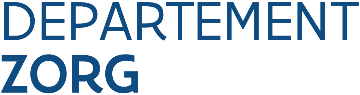 ZorginspectieKoning Albert II-laan 35 bus 311030 BRUSSELT 02 553 34 34contact.zorginspectie@vlaanderen.be www.zorginspectie.beINSPECTIEVERSLAG: XXXXINRICHTENDE MACHTNaam	XXXX
Juridische vorm	XXXX
Ondernemingsnummer	XXXX
Adres	XXXXINSPECTIEPUNTNaam	XXXX
Adres	XXXX
Dossiernummer	XXXX
UITBATINGSPLAATS		Naam	XXXX
Adres	XXXX
Naam (herhalend)	XXXX
Adres	XXXXINSPECTIEDatum laatste vaststelling	XX/XX/XXXX
Verslagnummer	ZI-XXXX-XXXXX
Inspecteurs	XXXX 
XXXXINSPECTIEBEZOEKENInspectiepunt (locatie vermelden wanneer er bezoek is geweest)Onaangekondigde inspectie op XX/XX/XXXX (XX:XX-XX:XX)
Aangekondigde inspectie op XX/XX/XXXX (XX:XX-XX:XX)
Gesprekspartner(s)	XXXX
	XXXXInspectiepunt (herhalend)Onaangekondigde inspectie op XX/XX/XXXX (XX:XX-XX:XX)
Aangekondigde inspectie op XX/XX/XXXX (XX:XX-XX:XX)
Gesprekspartner(s)	XXXX
	XXXXINHOUDSOPGAVELEESWIJZER	3Situering Zorginspectie	3Wat is de opdracht van Zorginspectie?	3Hoe werkt Zorginspectie?	3situering van het inspectiebezoekToelichting:budgethouder en budgetgerechtigdeToelichting:Toelichting:besteding van het persoonlijk budgetDe actuele overeenkomsten voor zorg en ondersteuning 3.1.1 Overzicht van de overeenkomstenToelichting:3.1.2 Controle van de overeenkomsten3.2 Overeenkomsten nog niet kenbaar gemaakt aan het vaph3.3 Andere3.4 Gesprek met één of meerdere persoonlijk(e) assistent(en)Toelichting: 4 organisatie van de zorg en ondersteuning4.1 Woonsituatie/gezinssamenstelling4.2 Gebruik van diensten aanvullend op het persoonlijk budget4.3 Continuïteit in de zorg en ondersteuning4.3.1 Bij inzet van assistentie volgens de planningHet ontbreken van zorg en ondersteuning geboden door de persoonlijk assistent(en) op de momenten dat het nodig is, wordt als volgt ondervangen: 4.3.2 Bij afwezigheid van de assistent(en) tegenover de voorziene planning4.4 Appreciatie van het werken met een persoonlijk budgetDe budgetgerechtigde zou het volgende willen veranderen aan zijn/haar manier van inzetten van het budget op moment van het inspectiebezoek:4.5 AndereAndere zaken die aan bod kwamen voor wat betreft de (organisatie van) zorg en ondersteuning:5 administratie en uitgavenDe besteding van het budget tussen                   en                     werd gecontroleerd.De betalingen in kader van besteding van het persoonsvolgend budget worden uitgevoerd door:Bijhouden en klasseren van documenten,  controleren en kostenstaat opmaken/ingeven van kosten in mijn.vaph gebeuren door: 5.1 Gebruik van de budgetrekeningEr wordt nagegaan of de budgetrekening op een correcte manier wordt gebruikt. Hiervoor is het nodig de rekeninguittreksels die betrekking hebben op de gecontroleerde periode, ter beschikking te stellen. Er wordt nagegaan of er een probleem is met cashafhalingen, overschrijvingen naar een persoonlijke rekening of uitgaven die niet zijn toegelaten met een persoonlijk budget.5.1.1 Beschikbaarheid van de gegevens5.1.2 Cashafhalingen en elektronische betalingen5.1.3 Overschrijvingen5.1.4 Niet toegelaten uitgaven5.1.5 Andere zaken die aan bod kwamen voor wat betreft de budgetrekening:5.2 Ingediende kosten en facturenEr wordt nagegaan of de betalingen vanop de budgetrekening overeenstemmen met de facturen of andere bewijsstukken en met de kosten zoals ingediend bij het VAPH. 5.2.1 Nazicht overeenstemming ingediende kosten en budgetrekening5.2.2 Nazicht van de facturen5.2.3 Creditnota’s en terugbetalingen5.2.4 Andere zaken die aan bod kwamen voor wat betreft de kosten:5.3 Bijkomende vaststellingen6 besluitselectie Zorginspectieopvolging van eerdere vaststellingen door Zorginspectieop vraag van het VAPHNaam budgetgerechtigde:Geboortejaar:Dossiernummer:Budgethoogte (uw budgetlijn):Startdatum persoonlijk budget:Aard van de handicap: De budgetgerechtigde is minderjarig/meerderjarigHet budgethouderschap wordt opgenomen door Soort overeenkomstNaamRelatieInhoud van de ondersteuningFrequentieWordt overwegend ingezet op volgend momentNaam van de assistant:Kwalificaties en/of ervaring:Voor de opstart van de overeenkomst als persoonlijk assistent stond men al in voor de zorg en ondersteuning/ Betrokkene staat pas in voor de zorg en ondersteuning sinds het afsluiten van de overeenkomst als persoonlijk assistent.Voor de opstart van de overeenkomst als persoonlijk assistent stond men al in voor de zorg en ondersteuning/ Betrokkene staat pas in voor de zorg en ondersteuning sinds het afsluiten van de overeenkomst als persoonlijk assistent.Deze job als persoonlijk assistent wordt (niet) gecombineerd met een andere job.Deze job als persoonlijk assistent wordt (niet) gecombineerd met een andere job.Er wordt geen gebruik gemaakt van andere diensten naast ondersteuning betaald met het persoonlijk budget. Naast ondersteuning betaald met het persoonlijk budget wordt structureel gebruik gemaakt van andere diensten:Soort hulpFrequentiediensten voor gezinszorg en aanvullende thuiszorgdagelijks/ meerdere keren per dag/ wekelijks/ meerdere keren per week/ maandelijks/ meerdere keren per maanddiensten voor thuisverpleging of zelfstandige thuisverplegingdagelijks/ meerdere keren per dag/ wekelijks/ meerdere keren per week/ maandelijks/ meerdere keren per maanddiensten voor oppashulpdagelijks/ meerdere keren per dag/ wekelijks/ meerdere keren per week/ maandelijks/ meerdere keren per maandkinesitherapiedagelijks/ meerdere keren per dag/ wekelijks/ meerdere keren per week/ maandelijks/ meerdere keren per maandpoetshulp, strijk,… via dienstencheques (eigen middelen)dagelijks/ meerdere keren per dag/ wekelijks/ meerdere keren per week/ maandelijks/ meerdere keren per maandandere, namelijk:dagelijks/ meerdere keren per dag/ wekelijks/ meerdere keren per week/ maandelijks/ meerdere keren per maandDe zorg en ondersteuning geboden door de persoonlijke assistent(en) is er/is er niet op de momenten dat het nodig is.Bij geplande afwezigheid (verlof,…) zijn er afspraken/geen afspraken over wie de taken van de assistent kan overnemen.Bij onverwachte afwezigheid (ziekte,…) zijn er afspraken/geen afspraken over wie de taken van de assistent kan overnemen.Sinds men het persoonlijk budget gebruikt, ervaart men de grootste verandering op volgend(e) vlak(ken):Het beschikbare budget wordt grotendeels opgebruikt/ maar gedeeltelijk gebruikt (minder dan 50% van het budget wordt opgebruikt)/ overschreden (met €1.000 of meer).De reden hiervoor isVoor het opmaken van de kosten worden de rekeningsuittreksels/facturen wel/niet gebruikt.